Отрицательное заключение о проведении оценки фактического воздействия постановления Администрации города Ханты-Мансийска от  05.11.2013 №1421 «Об утверждении муниципальной программы города Ханты-Мансийска «Развитие образования в городе Ханты-Мансийске»30.04.2020 Управление экономического развития и инвестиций Администрации города Ханты-Мансийска, ответственное за внедрение оценки регулирующего воздействия в муниципальном образовании (далее – уполномоченный орган), в соответствии с разделом 5 постановления Администрации города Ханты-Мансийска от 14.02.2019 №116 «Об утверждении Порядка проведения оценки регулирующего воздействия проектов муниципальных нормативных правовых актов города Ханты-Мансийска, экспертизы и оценки фактического воздействия муниципальных нормативных правовых актов города Ханты-Мансийска, затрагивающих вопросы осуществления предпринимательской и инвестиционной деятельности»,  (далее – Порядок), рассмотрев постановление Администрации города Ханты-Мансийска от 05.11.2013 №1421 «Об утверждении муниципальной программы города Ханты-Мансийска «Развитие образования в городе Ханты-Мансийске», пояснительную записку к нему, сводный отчет о проведении экспертизы (далее – экспертиза ) свод предложений, содержащий результаты публичных консультаций, подготовленные Департаментом образования Администрации города Ханты-Мансийска, сообщает следующее.Отчет о проведении экспертизы муниципального нормативного правового акта (далее – нормативный акт) направлен для подготовки настоящего заключения впервые.                                         Информация о проведении экспертизы размещена на официальном сайте муниципального образования «18» мая  2020 года.По нормативному акту  проведены публичные консультации в период с 18.05.2020по 08.06.2020.В соответствии с разделом 5 постановления Администрации города Ханты-Мансийска от 14.02.2019 №116 «Об утверждении Порядка проведения оценки регулирующего воздействия проектов муниципальных нормативных правовых актов города Ханты-Мансийска, экспертизы и оценки фактического воздействия муниципальных нормативных правовых актов города Ханты-Мансийска, затрагивающих вопросы осуществления предпринимательской и инвестиционной деятельности»., Департаментом образования Администрации города Ханты-Мансийска в период с 16/04/2020 по 30/04/2020 года проведены публичные консультации по постановлению Администрации города Ханты-Мансийска от 05.11.2013 №1421 «Об утверждении муниципальной программы города Ханты-Мансийска «Развитие образования в городе Ханты-Мансийске» При проведении публичных консультаций получены отзывы от:1.	Общество с ограниченной ответственностью «Здравсервис Ко»;2.	Индивидуального предпринимателя Гулидова Екатерина Владимировна3.	ООО «Рыбоперерабатывающий комбинат «Ханты-Мансийский».4.	ИП Кесслер Э.В.5.	ИП Новикова Н.С.По результатам рассмотрения представленных документов установлено, что процедуры, предусмотренные разделом 5 Порядка, соблюдены.На основе проведенной экспертизы нормативного акта с учетом представленной информации в сводном отчете об экспертизы, своде предложений, содержащем результаты публичных консультаций, пояснительной записке к проекту уполномоченным органом сделаны следующие выводы: в проекте отсутствуют положения, вводящие избыточные обязанности, запреты и ограничения для субъектов предпринимательской деятельности, а также положения приводящие к возникновению необоснованных расходов субъектов предпринимательской деятельности, а также местного бюджета.Начальник управления	 С.А. Наумов		             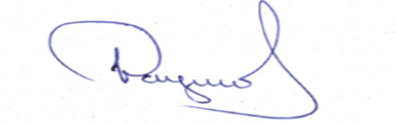 ----Исполнитель:Путина Светлана Николаевна,Тел.352-416Общество с ограниченной ответственностью «Здравсервис Ко»Расширить организационно-методическую и консультационную помощь субъектам малого и среднего предпринимательства, социально ориентированным некоммерческим организациям.Будет учтено при внесении изменений Индивидуального предпринимателя Гулидова Екатерина ВладимировнаУвеличить финансирование к  бюджетному финансированию ("Сертификат дошкольного образования", "Сертификат дополнительного образования детей")Будет учтено при внесении измененийООО «Рыбоперерабатывающий комбинат «Ханты-Мансийский»Отсутствуют предложения и замечанияИП Кесслер Э.В.Расширить организационно-методическую и консультационную помощь субъектам малого и среднего предпринимательства, социально ориентированным некоммерческим организациямБудет учтено при внесении измененийИП Новикова Н.СУвеличить финансирование к  бюджетному финансированию ("Сертификат дошкольного образования", "Сертификат дополнительного образования детей")Будет учтено при внесении изменений